 A Psychological Analysis of The Joker                                       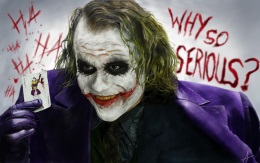 Therapist Name (Student):                                                                                                      Client/Patient(Character):Case History (4-6 sentences of specific observable details about client/patient’s abnormal behaviors; how others have responded to behaviors, etc.)________________________________________________________________________________________________________________________________________________________________________________________________________________________________________________________________________________________________________________________________________________________________________________________________________________________________________________________________________________________________________________________________________________________________________________________________________________________________________________________________________________________________________Specific Symptoms (Bullet point list of at least 5 specific symptoms that point to abnormality or disorder; in what circumstances symptoms seem to be more severe, etc.)___________________________________________________________________________________________________________________________________________________________________________________________________________________________________________________________________________________________________________________________________________________________________________________________________________________________________________________________________________________________________________________________________________________________________________________________________________________Diagnosis _____________________________________________________________________________________Treatment (4-6 sentences; Be specific; what type of therapy or reinforcements will be used to correct behavior, etc______________________________________________________________________________________________________________________________________________________________________________________________________________________________________________________________________________________________________________________________________________________________________________________________________________________________________________________________________________________________________________________________A Psychological Analysis of Batman/Bruce Wayne                                       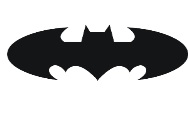 Therapist Name (Student):                                                                                                                        Client/Patient(Character):                                                                                                     Case History (4-6 sentences of specific observable details about client/patient’s abnormal behaviors; how others have responded to behaviors, etc.)______________________________________________________________________________________________________________________________________________________________________________________________________________________________________________________________________________________________________________________________________________________________________________________________________________________________________________________________________________________________________________________________Specific Symptoms (Bullet point list of at least 5 specific symptoms that point to abnormality or disorder; in what circumstances symptoms seem to be more severe, etc.)___________________________________________________________________________________________________________________________________________________________________________________________________________________________________________________________________________________________________________________________________________________________________________________________________________________________________________________________________________________________________________________________________________________________________________________________________________________Diagnosis (Short, sweet, to the point) _____________________________________________________________________________________Treatment (3-5 sentences; Be specific; what type of therapy or reinforcements will be used to correct behavior, etc. )______________________________________________________________________________________________________________________________________________________________________________________________________________________________________________________________________________________________________________________________________________________________________________________________________________________________________________________________________________________________________________________________